ПРОЄКТ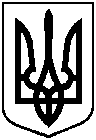 Оприлюднено «____» ___________ 2021 рокуСУМСЬКА МІСЬКА РАДАVІІІ СКЛИКАННЯ _____ СЕСІЯРІШЕННЯвід				№	      -МРм. СумиЗ метою забезпечення ефективності та підвищення якості виконання завдань та функцій органу місцевого самоврядування, ефективності та результативності використання бюджетних коштів, їх економії, упорядкування та логічного структурування організаційної структури виконавчих органів Сумської міської ради, на підставі положень Європейської хартії місцевого самоврядування, відповідно до статей 2, 4, 11, 15, 54 Закону України «Про місцеве самоврядування в Україні», керуючись статтею 25 Закону України «Про місцеве самоврядування в Україні», Сумська міська радаВИРІШИЛА:1.	Провести аналіз чинної організаційної структури виконавчих органів Сумської міської ради, ефективності виконання покладених на виконавчі органи Сумської міської ради завдань та функцій, результатів діяльності виконавчих органів Сумської міської ради.2. На підставі аналізу, передбаченого п.1 цього рішення, розробити та запровадити нову організаційну структуру виконавчих органів Сумської міської ради з урахуванням:2.1. Ефективності використання та економії коштів міського бюджету на утримання нової організаційної структури виконавчих органів Сумської міської ради;2.2. Якості виконання завдань та функцій органів місцевого самоврядування та забезпечення сталого розвитку Сумської міської територіальної громади;2.3. Прозорості діяльності та уникнення дублювання повноважень;2.4. Підвищення відповідальності та виконавчої дисципліни посадових осіб виконавчих органів Сумської міської ради.3. З метою незалежності та неупередженості проведення аналізу, розробки та впровадження нової організаційної структури виконавчих органів Сумської міської ради залучити до виконання пунктів  1, 2 цього рішення третю особу – організацію, яка відповідно до вимог чинного законодавства України має право на надання послуг визначених в п.п.1, 2 цього рішення та має відповідний досвід.4.	Департаменту фінансів, економіки та інвестицій Сумської міської ради (Липова С.А.) підготувати проект рішення щодо внесення змін до бюджету Сумської міської територіальної громади на 2021 рік з урахуванням витрат на здійснення заходів, визначених пунктами 1 та 2 даного рішення, та внести його  на найближчу чергову сесію Сумської міської ради.5. Відділу з конкурсних торгів Сумської міської ради (Трепалін Р.О.) після виділення коштів, передбачених пунктом 4 даного рішення, розпочати процедуру закупівлі відповідних послуг згідно з чинним законодавством. 6.	Організацію виконання даного рішення покласти на керуючого справами виконавчого комітету Сумської міської ради Павлик Ю.А.5.	Контроль за виконанням даного рішення покласти на постійну депутатську комісію з питань законності, взаємодії з правоохоронними органами, запобігання та протидії корупції, місцевого самоврядування, регламенту, депутатської етики, з питань майна комунальної власності та приватизації.Сумський міський голова						        О.М. ЛисенкоВиконавець: Антоненко А.Г.	___________________Ініціатор розгляду питання постійна комісія з питань законності, взаємодії з правоохоронними органами, запобігання та протидії корупції, місцевого самоврядування, регламенту, депутатської діяльності та етики, з питань майна комунальної власності та приватизації (Зименко О.В.)Проєкт рішення підготовлений відділом організаційно-кадрової роботиДоповідає: керуючий справами виконавчого комітету Ю.А. ПавликЛист погодженнядо проєкту рішення Сумської міської ради «Про оптимізацію організаційної структури, загальної штатної чисельності апарату та виконавчих органів Сумської міської ради»Проєкт рішення підготовлений з урахуванням вимог Закону України «Про доступ до публічної інформації» та Закону України «Про захист персональних даних__________________ Антоненко А.Г. Про оптимізацію організаційної структури, загальної штатної чисельності апарату та виконавчих органів Сумської міської радиГолова постійної комісії з питань законності, взаємодії з правоохоронними органами, запобігання та протидії корупції, місцевого самоврядування, регламенту, депутатської діяльності та етики, з питань майна комунальної власності та приватизаціїО.В. ЗименкоНачальник відділу організаційно-кадрової роботиА.Г. АнтоненкоНачальник правового управлінняО.В. ЧайченкоКеруючий справами виконавчого комітетуЮ.А. ПавликСекретар Сумської міської радиО.М. Рєзнік